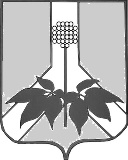 ДУМА ДАЛЬНЕРЕЧЕНСКОГО МУНИЦИПАЛЬНОГО РАЙОНА ПРОЕКТ РЕШЕНИЯ31 августа  2023 года                                    г. Дальнереченск                                             № 393-МНПАОб утверждении положения«О порядке управления и распоряжения муниципальной собственностью Дальнереченского муниципального района»В целях приведения муниципальных правовых актов в соответствие с действующим законодательством, в соответствии с Федеральным законом от 6 октября 2003 № 131-ФЗ «Об общих принципах организации местного самоуправления в Российской Федерации», Федеральным законом от 14 ноября 2002 года  № 161-ФЗ «О государственных и муниципальных унитарных предприятиях», Федеральным законом от 21 декабря 2001 года № 178-ФЗ «О приватизации государственного и муниципального имущества», Федеральным законом от 26 июля 2006 года № 135-ФЗ «О защите конкуренции», руководствуясь Уставом Дальнереченского муниципального района, Дума Дальнереченского муниципального районаР Е Ш И Л А:1. Утвердить положение «О порядке управления и распоряжения муниципальной собственностью Дальнереченского муниципального района (прилагается).2. Решение Думы Дальнереченского муниципального района от 18.05.2005  № 190 «Об утверждении положения о порядке управления и распоряжения муниципальной собственностью Дальнереченского муниципального района» считать утратившим силу.            3. Контроль за выполнением настоящего решения оставляю за собой.4. Настоящее решение вступает в силу со дня его обнародования.Глава Дальнереченского муниципального района                                			  В.С. Дернов 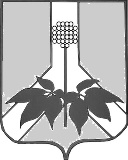 ДУМА ДАЛЬНЕРЕЧЕНСКОГО МУНИЦИПАЛЬНОГО РАЙОНА ПРОЕКТ РЕШЕНИЯ31 августа  2023 года                                         г. Дальнереченск                                             № 393О принятии решения Об утверждении положения«О порядке управления и распоряжения муниципальной собственностью Дальнереченского муниципального района»         Рассмотрев проект  решения Думы Дальнереченского муниципального района «Об утверждении Положения о порядке управления и распоряжения муниципальной собственностью Дальнереченского муниципального района», Дума Дальнереченского муниципального районаРЕШИЛА:	1. Принять Решение Думы Дальнереченского муниципального района «Об утверждении положения «О порядке управления и распоряжения муниципальной собственностью Дальнереченского муниципального района».	2. Направить решение Думы Дальнереченского муниципального района «Об утверждении положения О порядке управления и распоряжения муниципальной собственностью Дальнереченского муниципального района» главе Дальнереченского муниципального района для подписания и обнародования.	3. Настоящее решение вступает в силу со дня его принятия. Заместитель председателя ДумыДальнереченского муниципального района                               В. В. Намаконов Положениео порядке управления и распоряжения муниципальной собственностьюДальнереченского муниципального районаОбщие положенияНастоящее Положение разработано в соответствии с Гражданским кодексом Российской Федерации, Федеральным законом
от 6 октября 2003 года № 131-ФЗ «Об общих принципах организации местного самоуправления в Российской Федерации», Федеральным законом от 14 ноября 2002 года № 161-ФЗ «О государственных и муниципальных унитарных предприятиях», Федеральным законом от 21 декабря 2001 года 
№ 178-ФЗ «О приватизации государственного и муниципального имущества», Федеральным законом от 26 июля 2006 года № 135-ФЗ «О защите конкуренции», Федеральным законом от 22 июля 2008 года № 159-ФЗ «Об особенностях отчуждения движимого и недвижимого имущества, находящегося в государственной или в муниципальной собственности и арендуемого субъектами малого и среднего предпринимательства, и о внесении изменений в отдельные законодательные акты Российской Федерации», Уставом Дальнереченского муниципального района, и определяет порядок управления и распоряжения муниципальной собственностью Дальнереченского муниципального района в целях сохранности, рационального и эффективного использования, увеличения доходов в бюджет Дальнереченского муниципального района, а также устанавливает разграничение полномочий между органами местного самоуправления Дальнереченского муниципального района по  управлению и распоряжению муниципальной собственностью Дальнереченского муниципального района. Действие настоящего Положения не распространяется на имущество, находящееся в собственности Российской Федерации, субъектов Российской Федерации, частной собственности, собственности иностранных граждан и юридических лиц.Субъектом права муниципальной собственности является Дальнереченский муниципальный район.Права собственника от имени Дальнереченского муниципального района осуществляет администрация Дальнереченского муниципального района Приморского края.Основные термины и понятия:Муниципальное имущество - движимое и недвижимое имущество, находящееся в собственности Дальнереченского муниципального района;Управление муниципальным имуществом - организованный процесс принятия и исполнения решений, осуществляемый органами местного самоуправления в области учета муниципального имущества, контроля за его сохранностью и использованием по назначению, по обеспечению его надлежащего содержания, а также по вопросам, связанным с участием муниципального образования в создании, реорганизации и ликвидации юридических лиц, обеспечением эффективной координации, регулирования и контроля за их деятельностью;Распоряжение муниципальным имуществом - действия органов местного самоуправления по определению юридической судьбы муниципального имущества, в том числе передаче его иным лицам в собственность, на ином вещном праве, аренду, безвозмездное пользование, доверительное управление, залог, ипотеки, иным способом в соответствии с законодательством Российской Федерации;Реестр муниципальной собственности - информационная система, содержащая структурированный перечень муниципального имущества и сведения об этом имуществе;Муниципальная казна - средства местного бюджета, а также муниципальное имущество, не закрепленное за муниципальными предприятиями и учреждениями.Сфера действия настоящего ПоложенияСфера действия настоящего Положения распространяется на правоотношения, связанные с:организацией учета муниципального имущества;организацией контроля за сохранностью и использованием по назначению муниципального имущества;созданием, реорганизацией и ликвидацией муниципальных унитарных предприятий и муниципальных учреждений;координацией, регулированием и контролем за деятельностью муниципальных унитарных предприятий и муниципальных учреждений;передачей муниципального имущества во временное владение, пользование иным лицам по договору аренды, безвозмездного пользования, доверительного управления имуществом, иных договоров в отношении имущества, не закрепленного на праве хозяйственного ведения или оперативного управления в соответствии со статьей 17.1 Федерального закона от 26 июля 2006 года № 135-ФЗ «О защите конкуренции»;приватизацией муниципального имущества;передачей муниципального имущества в залог;списанием муниципального имущества.Муниципальное имуществоВ собственности Дальнереченского муниципального района может находиться:имущество, предназначенное для решения установленных Федеральным законом от 6 октября 2003 года № 131-ФЗ «Об общих принципах организации местного самоуправления в Российской Федерации» (далее – Федеральный закон № 131-ФЗ) вопросов местного значения;имущество, предназначенное для обеспечения деятельности органов местного самоуправления Дальнереченского муниципального района и должностных лиц местного самоуправления, муниципальных служащих,  работников муниципальных предприятий и учреждений в соответствии с нормативными правовыми актами Думы Дальнереченского муниципального района;имущество, необходимое для решения вопросов, право решения, которых предоставлено органам местного самоуправления Дальнереченского муниципального района федеральными законами и которые не отнесены к вопросам местного значения;предназначенное для решения вопросов местного значения в соответствии с частями 3 и 4 статьи 14 Федерального закона  № 131-ФЗ,  а также имущество, предназначенное для осуществления полномочий по решению вопросов местного значения в соответствии с частями 1 и 1.1. стати 17 Федерального закона № 131-ФЗ;имущество, предназначенное для осуществления отдельных государственных  полномочий, переданных органам местного самоуправления, в случаях,  установленных федеральными законами и Законами приморского края, а так же  имущество, предназначенное для  осуществления отдельных  полномочий  органов местного самоуправления, переданных им в порядке, предусмотренном частью 4 статьи 15 Федерального закона № 131-ФЗ.Контроль за сохранностью и использованием муниципального имуществаКонтроль за сохранностью и использованием по назначению муниципального имущества осуществляется в целях:достоверного установления фактического наличия и состояния муниципального имущества, переданного во временное владение, пользование муниципальным предприятиям и учреждениям, иным юридическим и физическим лицам;повышения эффективности использования муниципального имущества, в т.ч. в части повышения доходности от его коммерческого использования;обеспечения законности в деятельности юридических и физических лиц по владению, пользованию и распоряжению имеющимся у них муниципальным имуществом;приведения учетных данных об объектах контроля в соответствие с их фактическими параметрами.4.2. Основными задачами контроля за сохранностью и использованием по назначению муниципального имущества являются:выявление отклонений, различий между зафиксированным в документах состоянием имущества на момент контроля и его фактическим состоянием;выявление неэффективно используемых, неиспользуемых или используемых не по назначению объектов контроля, а также нарушений установленного порядка их использования;определение технического состояния объектов контроля и возможности их дальнейшей эксплуатации;установление причинно-следственных связей между выявленными в процессе контроля отклонениями от установленного порядка управления и распоряжения муниципальным имуществом и факторами, способствующими возникновению этих отклонений.4.3. Контроль за сохранностью и использованием муниципального имущества по назначению осуществляется администрацией Дальнереченского муниципального района Приморского края в соответствии с законодательством Российской Федерации, настоящим Положением, а так же иными правовыми актами органов местного самоуправления Дальнереченского муниципального района регулирующими данные вопросы.4.4. Отраслевые (функциональные) подразделения органов местного самоуправления Дальнереченского муниципального района Приморского края при выявлении использования муниципального имущества не по назначению, необеспечения его сохранности или фактов незаконного распоряжения им, обязаны проинформировать об этом уполномоченный орган администрации Дальнереченского муниципального района Приморского края.4.5.Администрация Дальнереченского муниципального района Приморского края в целях осуществления контроля за сохранностью и использованием по назначению муниципального имущества:осуществляет ежегодные документальные проверки данных бухгалтерской отчетности финансовых документов, представляемых организациями, имеющими муниципальное имущество, на соответствие данным, содержащимся в реестре;осуществляет проверки фактического наличия, состояния сохранности и использования по назначению муниципального имущества, закрепленного за организациями на праве хозяйственного ведения, оперативного управления, а также переданного организациям на основании договоров аренды, безвозмездного пользования;4.6. Контроль за сохранностью и использованием по назначению муниципального имущества осуществляется в плановом и внеплановом порядке.4.6.1. Плановый контроль осуществляется в соответствии с перспективным планом работы администрации Дальнереченского муниципального района Приморского края на предстоящий год и текущих планов работы на квартал. Плановый контроль в форме документальной проверки проводится ежегодно по результатам работы организации за прошедший год.4.6.2. Внеплановый контроль осуществляется:при передаче имущества в аренду, пользование, залог, при его выкупе, продаже, а также при преобразовании муниципального унитарного предприятия;при прекращении срока действия договоров аренды, безвозмездного пользования, а также в случаях их расторжения;при установлении фактов хищений, порчи имущества, стихийных бедствий и других чрезвычайных ситуаций;при ликвидации (реорганизации) организации, имеющей муниципальное имущество.4.7. Организация, имеющая муниципальное имущество, при извещении ее о предстоящей проверке, обязана подготовить необходимые документы, назначить работников организации для оказания содействия в работе комиссии.4.8. По окончании проверки администрация Дальнереченского муниципального района  Приморского края:издает и направляет в адрес руководителя организации, имеющей муниципальное имущество, предписание о мерах по устранению выявленных нарушений с указанием срока их выполнения;рассматривает вопрос и принимает меры по изъятию муниципального имущества из хозяйственного ведения и (или) оперативного управления, расторжению гражданско-правовых договоров, заключенных с юридическими и физическими лицами;при выявлении нарушений, повлекших нанесение ущерба имущественным интересам муниципального образования, принимает меры по возмещению этого ущерба;принимает меры по привлечению должностных лиц муниципальных предприятий, учреждений, иных юридических лиц, а также физических лиц, допустивших нанесение имущественного ущерба муниципальному образованию, к ответственности.Владение, пользование и распоряжение  муниципальной собственностьюПод владением, пользованием и распоряжением муниципальной собственностью понимается осуществление Думой Дальнереченского муниципального района, администрацией Дальнереченского муниципального района Приморского края, органом, уполномоченным на управление и распоряжение муниципальной собственностью, деятельности по реализации их полномочий владения, пользования и распоряжения муниципальной собственностью в целях обеспечения сохранности, эффективного функционирования и использования муниципальной собственности в интересах населения Дальнереченского муниципального района.Владение, пользование и распоряжение муниципальным имуществом включает в себя:учет муниципального имущества, ведение реестра муниципального имущества;осуществление контроля за использованием по назначению и сохранностью муниципального имущества;создание, реорганизацию, ликвидацию муниципальных унитарных и казенных предприятий, муниципальных автономных, бюджетных и казенных учреждений;закрепление муниципального имущества на праве хозяйственного ведения за муниципальными унитарными предприятиями, на праве оперативного управления за муниципальными казенными предприятиями, автономными, бюджетными, казенными учреждениями;внесение муниципального имущества в качестве вклада в уставные капиталы хозяйственных обществ и в качестве взноса в некоммерческие организации;передачу муниципального имущества по договорам во временное владение и (или) пользование;передачу имущества из муниципальной собственности в федеральную собственность и в собственность Приморского края;приватизацию муниципального имущества;списание муниципального имущества.Управление муниципальной собственностью осуществляют администрация Дальнереченского муниципального района и орган, уполномоченный на управление и распоряжение муниципальной собственностью.Доходы, полученные от управления и распоряжения муниципальной собственностью, поступают в бюджет Дальнереченского муниципального района.Полномочия Думы Дальнереченского муниципального районаДума в сфере управления и распоряжения муниципальной собственностью Дальнереченского муниципального района, осуществляет следующие полномочия:определяет порядок управления и распоряжения имуществом, находящимся в муниципальной собственности;утверждает ежегодно прогнозный план (программу) приватизации муниципального имущества, утверждает изменения и дополнения в прогнозный план (программу) приватизации муниципального имущества;принимает отчет о результатах приватизации муниципального имущества за истекший финансовый год;принимает решения о передаче муниципального имущества в собственность Российской Федерации, в собственность Приморского края;определяет порядок создания, реорганизации и ликвидации муниципальных унитарных предприятий, муниципальных казенных предприятий;утверждает перечень муниципального имущества, предназначенного для передачи во владение и (или) пользование субъектам малого и среднего предпринимательства;устанавливает ставки арендной платы за использование муниципальных земельных участков и иного муниципального имущества;осуществляет иные полномочия в сфере регулирования порядка управления муниципальной собственностью в соответствии с законодательством Российской Федерации;определяет порядок продажи жилых помещений муниципального жилищного фонда.Полномочия администрации Дальнереченского муниципального района Администрация Дальнереченского муниципального района Приморского края осуществляет функции по управлению  и распоряжению муниципальной собственностью в порядке, установленном законодательством, Уставом Дальнереченского муниципального района  Приморского края, настоящим Положением, а так же иными правовыми актами органов местного самоуправления, регулирующими вопросы имущественного характера.Администрация Дальнереченского муниципального района Приморского края, осуществляя управление,  распоряжение муниципальной собственностью:принимает в пределах своих полномочий муниципальные правовые акты по управлению, владению, пользованию и распоряжению муниципальным имуществом;ведет реестр муниципального имущества Дальнереченского муниципального района Приморского края;принимает решения о создании коммерческих и некоммерческих организаций в соответствии с законодательством, или участия в них с использованием имущества или имущественных прав, являющихся муниципальной собственностью, определяет размер и форму внесения имущественного вклада, принимает решения о создании, реорганизации и ликвидации муниципальных предприятий, учреждений;принимает решения по вопросам управления муниципальными предприятиями и учреждениями в соответствии с законодательством;дает в случаях, установленных законодательством, согласие на распоряжение имуществом, принадлежащим на праве хозяйственного ведения муниципальным унитарным предприятиям или имуществом, закрепленным на праве оперативного управления за муниципальными казенными предприятиями;дает в случаях, установленных законодательством, согласие на распоряжение имуществом, закрепленным на праве оперативного управления за муниципальными учреждениями;может выступать организатором торгов на право заключения договоров аренды, договоров безвозмездного пользования, договоров доверительного управления имуществом, иных договоров, предусматривающих переход прав владения и (или) пользования в отношении:муниципального недвижимого имущества, принадлежащего на праве хозяйственного ведения муниципальным унитарным предприятиям, либо недвижимого имущества, закрепленного на праве оперативного управления за муниципальными казенными предприятиями;муниципального недвижимого имущества, закрепленного на праве оперативного управления за муниципальными автономными учреждениями;муниципального имущества, закрепленного на праве оперативного управления за муниципальными бюджетными и казенными учреждениями органов местного самоуправления;выступает организатором торгов при проведении конкурсов или аукционов на право заключения договоров аренды, договоров безвозмездного пользования, договоров доверительного управления имуществом, иных договоров, предусматривающих переход прав владения и (или) пользования в отношении муниципального имущества, не закрепленного на праве хозяйственного ведения или оперативного управления;принимает решения о приобретении имущества в муниципальную собственность в пределах средств, определенных местным бюджетом, а также за счет других источников, предусмотренных законодательством;организует разработку Программы приватизации муниципального имущества, обеспечивает ее выполнение;определяет размер и виды затрат на организацию и проведение приватизации муниципального имущества;принимает решение о создании, реорганизации и ликвидации муниципальных предприятий и учреждений, назначает и освобождает от должности их руководителей;заключает инвестиционные договоры;организует реализацию выполнения мероприятий по сохранности муниципального имущества;определяет порядок принятия решений о создании, реорганизации, ликвидации некоммерческих организаций Дальнереченского муниципального района Приморского края;принимает правовые акты администрации Дальнереченского муниципального района Приморского края о списании муниципального имущества, закрепленного на праве хозяйственного ведения или оперативного управления, и муниципального имущества, составляющего муниципальную казну Дальнереченского муниципального района Приморского края;принимает решения о даче согласия на получение компенсации за долю в праве общей долевой собственности на жилое помещение, собственником которой является муниципальное образование Дальнереченского муниципального района, на основании документов, подтверждающих невозможность выделения доли в натуре и отсутствие существенного интереса в ее дальнейшем использовании, а именно в целях решения вопроса местного значения: обеспечения проживающих в Дальнереченском муниципальном районе и нуждающихся в жилых помещениях малоимущих граждан жилыми помещениями;принимает решение о заключении договоров безвозмездного пользования на срок не более чем тридцать календарных дней при предоставлении прав на муниципальное недвижимое имущество в соответствии с частью 1 статьи 17.1 Федерального закона от 26 июля 2006 года № 135-ФЗ «О защите конкуренции», в том числе недвижимое имущество, закрепленное на праве хозяйственного ведения или оперативного управления;принимает решение о заключении договоров безвозмездного пользования в отношении муниципального недвижимого имущества, являющегося частью или частями помещения, если общая площадь передаваемого имущества составляет не более чем двадцать квадратных метров и не превышает десять процентов площади соответствующего помещения, при предоставлении прав на муниципальное недвижимое имущество в соответствии с частью 1 статьи 17.1 Федерального закона 
от 26 июля 2006 года № 135-ФЗ «О защите конкуренции», в том числе недвижимое имущество, закрепленное на праве хозяйственного ведения или оперативного управления»;осуществляет действия по приему объектов государственной собственности в муниципальную собственность;осуществляет иные полномочия и функции собственника муниципального имущества Дальнереченского муниципального района Приморского края в соответствии с законодательством, Уставом Дальнереченского муниципального района Приморского края, нормативными правовыми актами Думы Дальнереченского муниципального района Приморского края.Передача муниципального имущества в аренду     Передача муниципального имущества в аренду юридическим, физическим лицам и индивидуальным предпринимателям осуществляется в порядке, установленном Положением о порядке предоставления в аренду объектов муниципального имущества Дальнереченского муниципального района, утвержденным решением Думы Дальнереченского муниципального района.Передача муниципального имущества в безвозмездное пользованиеВ безвозмездное пользование передаются здания, сооружения, строения, нежилые помещения, оборудование, транспортные средства и другие индивидуально определенные вещи. Передача муниципального имущества по договору безвозмездного пользования оформляется актом приема-передачи, который подписывается сторонами договора.Ссудополучатель обязан поддерживать вещь, полученную в безвозмездное пользование, в исправном состоянии, включая осуществление текущего и капитального ремонта, и нести все расходы на ее содержание, если иное не предусмотрено договором безвозмездного пользования.Договор безвозмездного пользования заключается в соответствии с Гражданским кодексом Российской Федерации, Федеральным законом от 26 июля 2006 года № 135-ФЗ «О защите конкуренции» и должен предусматривать следующие условия:состав и характеристику передаваемого имущества; цели его использования;обязанности пользователя по содержанию передаваемого имущества;срок договора, а также другие условия, обеспечивающие защиту интересов собственника и пользователя имущества. Передача муниципального имущества на ответственное хранениеНа ответственное хранение передаются здания, сооружения, строения, нежилые помещения, объекты, не завершенные строительством, оборудование, транспортные средства, другие индивидуально определенные вещи, материалы (далее - имущество).На ответственное хранение имущество передается юридическим, физическим лицам, индивидуальным предпринимателям по договору ответственного хранения, заключаемому с администрацией Дальнереченского муниципального района Приморского края.Имущество передается по акту приема-передачи, являющемуся неотъемлемой частью договора ответственного хранения.Имущество находится на ответственном хранении на условиях его возврата того же количества, рода и качества.Приватизация муниципального имущества     Имущество, находящееся в муниципальной собственности, передается в собственность граждан и юридических лиц в порядке, предусмотренном действующим законодательством,  в соответствии с Положением о приватизации муниципального имущества, утвержденного решением  Думы Дальнереченского муниципального района.  Муниципальное имущество, закрепленное за муниципальными учреждениямиМуниципальное учреждение - организация, созданная администрацией муниципального образования для осуществления управленческих, социально - культурных и иных функций некоммерческого характера и финансируемая полностью или частично за счет средств местного бюджета.Создание, реорганизация и ликвидация муниципального учреждения (бюджетного, казенного, автономного) осуществляется в порядке, установленном  администрацией Дальнереченского муниципального района Приморского края.Муниципальное имущество закрепляется за муниципальными бюджетными, автономными, казенными учреждениями (далее - муниципальные учреждения) на праве оперативного управления. Передача муниципального имущества в оперативное управление муниципальным учреждениям осуществляется по постановлению Управления.Правовой режим имущества, закрепленного на праве оперативного управления, определяется в соответствии с Гражданским кодексом Российской Федерации и настоящим Положением.Муниципальное учреждение регистрирует право оперативного управления на муниципальное недвижимое имущество в 10-дневный срок со дня передачи имущества. Муниципальное учреждение обязано своевременно обеспечивать изготовление технических паспортов и внесение изменений в Единый государственный реестр недвижимости.Имущество, переданное муниципальному учреждению на праве оперативного управления и неиспользуемое им или используемое не по назначению, подлежит изъятию.С целью поддержания деятельности учреждения, муниципальное имущество передается муниципальным учреждениям также на праве безвозмездного пользования.Залог муниципального имущества    В целях обеспечения исполнения обязательств муниципального образования перед третьими лицами муниципальное имущество может быть передано в залог, в соответствии с Положением о залоговом фонде муниципального имущества, утвержденного решением Думы Дальнереченского муниципального района. Казна Дальнереченского муниципального районаКазной Дальнереченского муниципального района (далее - муниципальная казна) являются средства местного бюджета и иное муниципальное имущество, не закрепленное за муниципальными унитарными предприятиями и муниципальными учреждениями на праве хозяйственного ведения или оперативного управления.Порядок учета имущества муниципальной казны Дальнереченского муниципального района осуществляется в соответствии с Положением о муниципальной казне Дальнереченского муниципального района, утвержденным решением Думы Дальнереченского муниципального района.   Полномочия Контрольно-счетной палаты Дальнереченского муниципального районаК полномочиям Контрольно-счетной палаты Дальнереченского муниципального района относится оценка эффективности формирования муниципальной собственности Дальнереченского муниципального района, управления и распоряжения муниципальной собственностью Дальнереченского муниципального района и контроль за соблюдением установленного порядка формирования муниципальной собственности, управления и распоряжения муниципальной собственностью Дальнереченского муниципального района.УТВЕРЖДЕНОРешением Думы Дальнереченского муниципального района                                                         от 31 августа 2023 года №393-МНПА